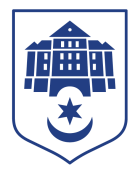 Тернопільська міська рада восьмого скликанняПротокол №54позапланового засідання виконавчого комітету міської ради13.07.2023				   					Початок засідання										17.00Головуючий: Надал Сергій.Присутні на засіданні : Гірчак Ігор, Дідич Володимир, Корнутяк Володимир, Кузьма Ольга, Крисоватий Ігор, Надал Сергій, Остапчук Вікторія, Татарин Богдан, Туткалюк Ольга, Хімейчук Іван.Відсутні на засіданні: Осадця Сергій, Стемковський Владислав, Солтис Віктор, Якимчук Петро.Кворум є – 10 членів виконавчого комітету. СЛУХАЛИ: Про внесення змін в рішення виконавчого комітету міської ради від 21.06.2023 №725;Про  внесення  змін до  назви  об’єктів;Про створення тендерного комітету для здійснення закупівель в рамках проєкту «Будівництво багатоквартирного житлового будинку за адресою м. Тернопіль, вул. Микулинецька, 116»;Про усунення порушень у сфері земельного законодавства та містобудування.ДОПОВІДАЛИ: Горєва Галина, Атенчук Віталіна, Шевчук Світлана, Трачук Ганна.ГОЛОСУВАННЯ: за – 10, проти – 0, утримались – 0.ВИРІШИЛИ: рішення  №№827,828,829,830 додаються.	Міський голова 							Сергій НАДАЛІрина Чорній   0674472610